АДМИНИСТРАТИВНАЯ ПРОЦЕДУРА № 4.4.Принятие решения об установлении опеки (попечительства) над несовершеннолетним и назначении опекуна (попечителя)Документы и (или) сведения, представляемые гражданином для осуществления административной процедурызаявлениепаспорт или иной документ, удостоверяющий личность кандидата в опекуны (попечители)автобиография кандидата в опекуны (попечители)одна фотография заявителя размером 30 х 40 мммедицинские справки о состоянии здоровья кандидата в опекуны (попечители), а также членов семьи кандидата в опекуны (попечители)документы, подтверждающие отсутствие у ребенка родителей либо наличие другого основания назначения опеки (попечительства)письменное согласие родителей (единственного родителя) на назначение ребенку опекуна (попечителя) – в случае установления опеки (попечительства) над ребенком, родители которого не могут исполнять родительские обязанности по уважительным причинам (командировка, заболевание и другие)письменное разрешение на установление опеки (попечительства) компетентного органа государства, гражданином которого является ребенок, проживающий (находящийся) на территории Республики Беларусь, – в случае установления над ним опеки (попечительства) постоянно проживающими на территории Республики Беларусь гражданами Республики Беларусь, иностранными гражданами или лицами без гражданства (за исключением случаев установления опеки (попечительства) над иностранными гражданами и лицами без гражданства, не достигшими 18-летнего возраста, не состоящими в браке и прибывшими на территорию Республики Беларусь без сопровождения законных представителей, ходатайствующими о предоставлении статуса беженца, дополнительной защиты или убежища в Республике Беларусь, а также над иностранными гражданами и лицами без гражданства, не достигшими 18-летнего возраста, не состоящими в браке и прибывшими на территорию Республики Беларусь без сопровождения законных представителей, которым предоставлены статус беженца, дополнительная защита, убежище или временная защита в Республике Беларусь)свидетельство о заключении брака – в случае, если кандидат в опекуны (попечители) состоит в бракеписьменное согласие совершеннолетних членов семьи кандидата в опекуны (попечители), проживающих совместно с нимДокументы, запрашиваемые службой «одно окно» при осуществлении административных процедурсправка о месте жительства и составе семьи кандидата в опекуны (попечители) или копия лицевого счетасправка о месте работы, службы и занимаемой должности кандидата в опекуны (попечители)справка о размере заработной платы (денежного довольствия) кандидата в опекуны (попечители) либо копия декларации о доходах или иной документ о доходах за предшествующий установлению опеки (попечительства) годсведения о том, имеет ли кандидат в опекуны (попечители) судимость за умышленные преступления или осуждался ли за умышленные тяжкие или особо тяжкие преступления против человекасведения о том, лишался ли кандидат в опекуны (попечители) родительских прав, был ли ограничен в родительских правах, было ли ранее в отношении него отменено усыновление, признавался ли недееспособным или ограниченно дееспособнымсведения о том, признавались ли дети кандидата в опекуны (попечители) нуждающимися в государственной защите, отстранялся ли кандидат в опекуны (попечители) от обязанностей опекуна (попечителя) за ненадлежащее выполнение возложенных на него обязанностей (при необходимости)копия документа, подтверждающего право собственности кандидата в опекуны (попечители) на жилое помещение или право владения и пользования жилым помещениемсведения о пожарной безопасности жилого помещения, находящегося в собственности или во владении и пользовании кандидата в опекуны (попечители)Заявитель имеет право представить документы самостоятельно.Размер платы, взимаемой при осуществлении административной процедурыбесплатно Максимальный срок осуществления административной процедуры1 месяц со дня подачи заявленияСрок действия справки, другого документа (решения), выдаваемых (принимаемого) при осуществлении административной процедуры 	до достижения ребенком 18-летнего возрастаК сведению граждан!С вопросами по осуществлению данной административной процедурыВы можете обратиться:•  в службу «Одно окно» райисполкома: г. Осиповичи, ул.Сумченко, 33, тел. (802235) 66191, 56998, 56614, 27786, 142Режим работы: понедельник с 8.00 до 20.00вторник-пятница с 8.00 до 17.00К сведению граждан!С вопросами по осуществлению данной административной процедурыВы можете обратиться:•  в службу «Одно окно» райисполкома: г. Осиповичи, ул.Сумченко, 33, тел. (802235) 66191, 56998, 56614, 27786, 142Режим работы: понедельник с 8.00 до 20.00вторник-пятница с 8.00 до 17.00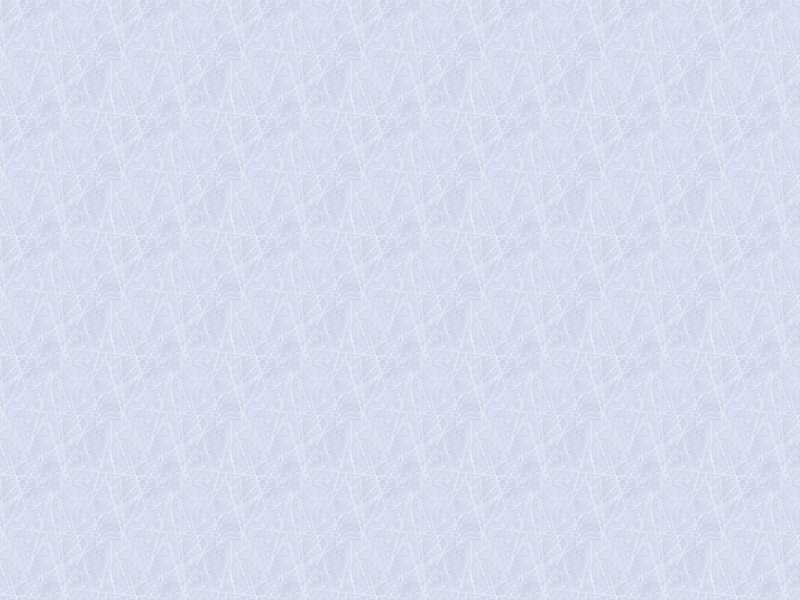 